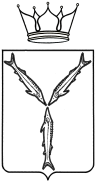 МИНИСТЕРСТВО ТРАНСПОРТА И ДОРОЖНОГО ХОЗЯЙСТВАСАРАТОВСКОЙ ОБЛАСТИП Р И К А Зот ____________ № _______________г. СаратовМинистр										           А.В. ПетаевПриложениек приказуминистерства транспорта и дорожного хозяйстваот ___________ 2022 г. № ____________ПОРЯДОКОТНЕСЕНИЯ РЕЙСОВ ПО МЕЖМУНИЦИПАЛЬНЫМ МАРШРУТАМ РЕГУЛЯРНЫХ ПЕРЕВОЗОК К НЕВЫПОЛНЕННЫМ РЕЙСАМ 1. Настоящий Порядок определяет процедуру отнесения рейсов по межмуниципальным маршрутам регулярных перевозок к невыполненным.2. Рейсы по межмуниципальным маршрутам регулярных перевозок не относятся к невыполненным, не выполненные  вследствие:   - дорожно-транспортных происшествий, произошедших не по вине подрядчика и (или) его работников;- снижения скорости движения транспортных средств, вызванного неблагоприятными погодными условиями или образовавшимися заторами на автомобильных дорогах;- иных обстоятельств, предусмотренных государственным контрактом (этапом исполнения контракта).3. К фактически выполненным рейсам по межмуниципальным маршрутам регулярных перевозок относятся рейсы, выполненные при прохождении транспортным средством 100% остановочных пунктов по маршруту, предусмотренных реестром межмуниципальных маршрутов регулярных перевозок в Саратовской области.4. В иных случаях, не указанных в пунктах 2 и 3 настоящего порядка, рейсы по межмуниципальным маршрутам регулярных перевозок относятся к невыполненным.Проект приказа министерства транспорта и дорожного хозяйства «Об установлении порядка отнесения рейсов по межмуниципальным маршрутам регулярных перевозок к невыполненным рейсам». Заключения по результатам независимой антикоррупционной экспертизы принимаются в рабочее время с 09.09.2022 г. по 19.09.2022 г.: на бумажном носителе – по адресу: г. Саратов, ул. 1-я Садовая, 104; электронной почтой – на адрес: AkishinSI@saratov.gov.ru; факсом - по номеру: 24-61-36. Телефон для справок по вопросам представления заключений по результатам независимой антикоррупционной экспертизы:       24-61-34Об установлении порядка отнесения рейсов по межмуниципальным маршрутам регулярных перевозокк невыполненным рейсам В соответствии с частью 9 статьи 14 Федерального закона от 13 июля 2015 года № 220-ФЗ «Об организации регулярных перевозок пассажиров и багажа автомобильным транспортом и городским наземным электрическим транспортом в Российской Федерации и о внесении изменений в отдельные законодательные акты Российской Федерации», Постановлением Правительства Российской Федерации от 30 апреля 2022 года № 794 «Об особенностях определения объема работ, предусмотренных государственным или муниципальным контрактом (этапом исполнения контракта), за невыполнение которого подрядчик выплачивает заказчику штраф, и определения размера такого штрафа», Положением о министерстве транспорта и дорожного хозяйства Саратовской области, утвержденным постановлением Правительства Саратовской области от 22 апреля 2014 года № 246-П «Вопросы министерства транспорта и дорожного хозяйства Саратовской области», ПРИКАЗЫВАЮ:1. Утвердить Порядок отнесения рейсов по межмуниципальным маршрутам регулярных перевозок к невыполненным рейсам согласно приложению.2. Управлению транспорта разместить на официальном сайте министерства транспорта и дорожного хозяйства Саратовской области в информационно-телекоммуникационной сети «Интернет» настоящий приказ.3. Министерству информации и печати Саратовской области опубликовать настоящий приказ.4. Контроль за исполнением настоящего приказа возложить на заместителя министра транспорта и дорожного хозяйства области   Козаченко И.А.